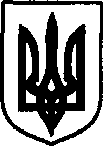 УКРАЇНАДунаєвецька міська рада VII скликанняР І Ш Е Н Н ЯТридцять сьомої сесії22 червня 2018 р.                                       Дунаївці	                                    №30-37/2018р.Про продаж  земельної ділянки Коваль Марії Іванівні Розглянувши звіт про експертну грошову оцінку земельної ділянки несільськогосподарського призначення площею 0,0110 га,  що знаходиться в користуванні Коваль Марії Іванівни в м.Дунаївці по вул. Дунайгородській, 33/18 для будівництва та обслуговування будівель торгівлі, керуючись пунктом 34 частини 1 статті 26 Закону України «Про місцеве самоврядування в Україні», статей 127, 128 Земельного кодексу України, враховуючи пропозиції спільних засідань постійних комісій від 19.06.2018 року та 20.06.2018 року, міська рада  ВИРІШИЛА:1. Затвердити звіт про експертну грошову оцінку земельної ділянки несільськогосподарського призначення, площею 0,0110 га, для будівництва та обслуговування будівель торгівлі, розташованої за адресою: м.Дунаївці,                          вул. Дунайгородська, 33/18.2. Продати Коваль Марії Іванівні (прож. вул. Дунайгородська, 33, кв.18, м. Дунаївці) земельну ділянку несільськогосподарського призначення (кадастровий номер 6821810100:01:134:0021) площею 0,0110 га для будівництва та обслуговування будівель торгівлі по вул. Дунайгородській, 33/18 в м.Дунаївці. Категорія земель – землі житлової та громадської забудови.3. Затвердити ціну продажу земельної ділянки в сумі 36 790,00 грн. (тридцять шість тисяч сімсот дев'яносто гривень, 00 копійок) з урахуванням авансового внеску в сумі       13 096,38 грн. (тринадцять тисяч дев'яносто шість гривень, 38 копійок).4. Коваль Марії Іванівні укласти з Дунаєвецькою міською радою договір на купівлю-продаж земельної ділянки, площею 0,0110 га  згідно з діючим законодавством після повної оплати вартості земельної ділянки.5. Припинити дію договору оренди земельної ділянки № 452 від 21 липня 2017 року, на земельну ділянку площею 0,0110 га в м.Дунаївці по вул. Дунайгородській, 33/18 в момент набуття права власності на вказану земельну ділянку.6. Направити рішення Дунаєвецькому відділенню Кам’янець-Подільської об’єднаної державної податкової інспекції.5. Контроль за виконанням рішення покласти на земельно-архітектурний відділ апарату виконавчого комітету Дунаєвецької міської ради (В.Макогончук) та постійну комісію з питань містобудування, будівництва, агропромислового комплексу, земельних відносин та охорони навколишнього природного середовища (голова комісії С.Кобилянський).Міський голова 	В.Заяць